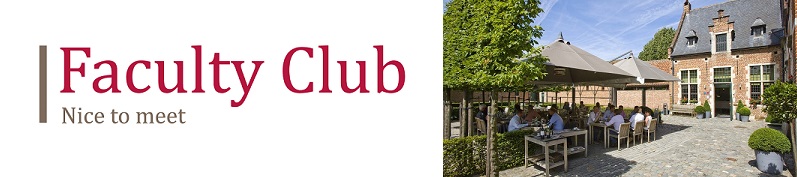 Kok flexi-job weekdagen (m/v)Restaurant Cum LaudeBedrijfFaculty Club is het vergader- en congrescentrum van de KU Leuven, gelegen in het historisch kader van het Leuvense Groot Begijnhof. Naast het begeleiden van bedrijven of particulieren bij de organisatie van een feest, congres, seminarie of banket, baadt Faculty Club ook een à la carte restaurant uit.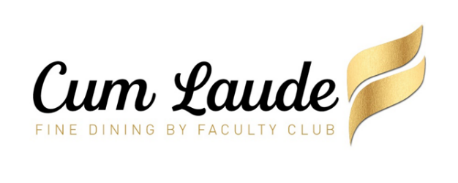 In het gastronomisch restaurant Cum Laude kan men culinair lunchen of dineren. Chef Gustavo serveert van maandag tot en met vrijdag een hoogstaande Frans-Belgische keuken en dit volgens het ritme van de seizoenen.  TakenMise en place koude keuken / warme keuken / patisserie Dresseren en afwerken van gerechtenOnderhoud keukenProfielU bent polyvalent & allroundU bent flexibelU bent leergierigU bent gemotiveerdVerzorgd werken en voorkomen.Passie voor koken.UurroosterFlexibel – uren zijn te besprekenStartdatumZo snel mogelijkAanbodHoogstaande culinaire omgevingAangename werkomgeving en sfeerMarktconform loonUnieke locatie (Unesco Werelderfgoed)Ecocheques Contactpersoon bij sollicitatie: Lars Vleminckx Telefoonnummer: 0494800805

Mailadres: hr@facultyclub.be

Interesse? 

Stuur je gemotiveerde brief met curriculum vitae en foto naar Faculty Club, t.a.v. HR, Groot Begijnhof 14, 3000 Leuven of via mail naar hr@facultyclub.be
